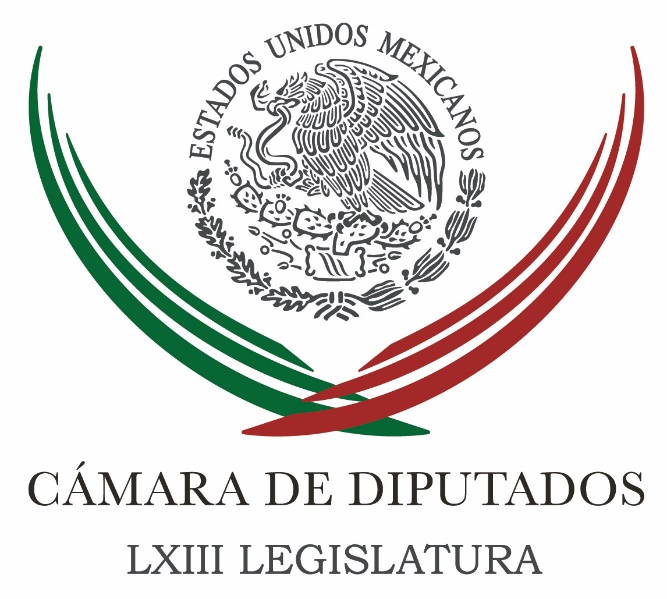 Carpeta InformativaPrimer CorteResumen: Diputados del PRI piden juicio político contra Graco RamírezCamacho descarta el delfín y dedazoClaudia Ruiz Massieu: 'Hay lucha abierta por la candidatura'Protestaré en IEEM para que Del Mazo no sea declarado formalmenteLunes 7 de agosto de 2017CÁMARA DE DIPUTADOSTEMA(S): Trabajo LegislativoFECHA: 07/08/2017HORA: 10:41 AMNOTICIERO: Foro TVEMISIÓN: Primer CorteESTACION: Canal 4.1GRUPO: TelevisaDiputados del PRI piden juicio político contra Graco RamírezArturo Cerda, reportero: Los tres diputados federales del Partido Revolucionario Institucional (PRI) electos por Morelos, interpusieron ante la Secretaría General del Palacio Legislativo de San Lázaro una demanda de juicio político en contra del gobernador de esa entidad, Graco Ramírez. Argumentan que el mandatario morelense violó derechos humanos de la ciudadanía con su actuación ante el socavón que se abrió en el Paso Express de Cuernavaca, incidente en el que dos personas murieron. Lo acusan de omisión porque, a pesar de saber sobre la emergencia desde los primeros minutos, como dejó constancia en su cuenta de Twitter, dio preferencia a actos con fines políticos. Insert de Rosalina Mazari, diputada del PRI: "En la mañana se entera de este terrible accidente y en la tarde noche ya estaba él haciendo actividades políticas en el estado de Nuevo León. Todos los tuits, que están certificados, es precisamente porque el gobernador cuando se da cuenta de este acontecimiento tan lamentable, en lugar de irse al lugar de los hechos, él vuela a otro estado". Los diputados priistas de Morelos fueron cuestionados si por el deterioro de la obra del Paso Express, a menos de 100 días de su inauguración, había responsabilidades por parte del secretario de Comunicaciones y Transportes, Gerardo Ruiz Esparza.Insert de Matías Nazario, diputado del PRI: "En ese sentido, ya la Función Pública ha determinado y ha manifestado ya que quienes resulten responsables, será aplicada la ley. Creo que en ese sentido ya hay un paso caminado". Lo diputados explicaron que entre la documentación que entregaron para sustentar su demanda de juicio político contra Graco Ramírez, hay un dictamen independiente que señala falta de actuación de las autoridades de Morelos ante lo riegos denunciados por habitantes de la zona del socavón. Duración: 02’ 11” bmj/mTEMA(S): Trabajo LegislativoFECHA: 07/08/2017HORA: 06:09NOTICIERO: Excélsior OnlineEMISIÓN: Primer CorteESTACION: OnlineGRUPO: ExcélsiorCamacho descarta el delfín y dedazoCésar Camacho afirma que el PRI quiere ganar en 2018, por lo que no hay cabida para que el candidato presidencial sea electo por dedazo o porque se considere que es el delfín del Presidente de la República; esos métodos, aclara, son de la “prehistoria político-electoral” que sería absurdo emplear ahora.El expresidente nacional del PRI está convencido de que su partido debe tener las puertas más anchas para ganar las elecciones del próximo año; sin embargo, advierte que si un externo compite por la candidatura presidencial debe simpatizar con los principios del Revolucionario Institucional, ya que no se trata de dar cheques en blanco.Tiene que cumplir con los principios, no sólo es una simpatía epidérmica, superficial, tiene que haber identificación con los postulados del partido, por supuesto; en consecuencia, flexibilizar la posición no es darle a alguien una carta de pase automático”, exclama.El exgobernador del Estado de México es uno de los diputados más solicitados. En su oficina del Palacio Legislativo de San Lázaro llama la atención un teléfono rojo que suena frecuentemente y al que sólo marcan gobernadores, presidentes de las Cámaras, incluso el Presidente de la República, de quien Camacho Quiroz es un aliado.Y precisamente, al referirse al papel que Enrique Peña Nieto debe tomar en el proceso electoral, expone que es fundamental su opinión no sólo como el militante más distinguido, sino como estadista, pero aclara que es su voz entre muchas y el PRI no seleccionará al candidato presidencial sólo porque se considere que es el delfín de Peña Nieto.“Sería absurdo darle paso a una manera de nominar candidatos que puede ser de la prehistoria político electoral de este país. Eso sería perjudicial para el PRI, y el PRI quiere ganar, en consecuencia, no va a cometer errores de esa naturaleza”, asegura.Un partido, en la medida en que se cierre más, en que ponga en operación organismos endogámicos, que todo sea dentro, tiene menos posibilidades de éxito, las evidencias así lo demuestran. El PRI tiene como el más importante de sus activos a su militancia; tenemos que cuidar la militancia, es indispensable, pero los militantes tenemos que convertirnos en activistas, dado que con los votos de los militantes únicamente, no ganamos”, afirma.Argumenta que el instituto político que dirige Enrique Ochoa, más que una agencia política del gobierno, es un agente político de la sociedad, por lo que debe tender puentes con la ciudadanía.No obstante, Camacho reprueba que el debate rumbo a la XXII Asamblea Nacional de su partido se centre en la elección del método para seleccionar al candidato presidencial, quien así lo espere, asegura, saldrá frustrado.No está bien que alguien suponga que la Asamblea es para la coyuntura electoral, la Asamblea es un ejercicio de deliberación y de toma de posiciones para el mediano plazo. Esta no es la Asamblea para el 2018 y por lo tanto no puede ser una Asamblea cuya discusión se centre para la definición de un candidato”.Añade que el método para seleccionar candidatos no se definirá el 12 de agosto por la Asamblea, sino por el Consejo Político Nacional en su momento.Refiere que la Asamblea ha captado la atención de medios de comunicación y otros partidos por su importancia y está seguro de que los priistas van a dar el ancho pese a las diferencias de algunos militantes.(El PRI es) un partido que hace del ejercicio de intercambiar impresiones, de discutir, argumentar, un hábito cotidiano, en donde caben todas las voces, en donde puede haber incluso diferencias y todas son respetadas y bienvenidas. Yo sugeriría: mientras las diferencias sean de matiz y no de grado”, dice a Excélsior.El PRI ha dado el ancho en cada uno de los episodios que ha protagonizado, que ha vivido. Tiene 88 años de vida y justamente el éxito del partido ha radicado en su capacidad para transformarse (…) Por eso tengo bases fundadas para esperar que saldremos airosos del reto de la XXII Asamblea”, cuenta confiado.Destaca que no es el Oráculo de Delfos, por lo que no sabe qué sucederá en la mesa de Estatutos del PRI, que se llevará a cabo en Campeche y que algunos militantes afirman que será la de mayor debate porque previo a la Asamblea Nacional analizará las obligaciones de los militantes, los procesos de renovación de dirigencias, los requisitos y postulación de los candidatos, los mecanismos de afiliación, la pérdida de militancia y los métodos para la aprobación de reelección de los servidores públicos emanados del tricolor.El diputado será integrante de la mesa de Estatutos, precisamente de la que quiere ser parte Ivonne Ortega, quien fue secretaria general del tricolor durante la dirigencia de Camacho y a quien él ahora califica como una “compañera”. ar/m INFORMACIÓN GENERALTEMA(S): Información GeneralFECHA: 07/08/2017HORA: 06:02NOTICIERO: Excélsior OnlineEMISIÓN: Primer CorteESTACION: OnlineGRUPO: ExcélsiorClaudia Ruiz Massieu: 'Hay lucha abierta por la candidatura'Claudia Ruiz Massieu, secretaria general del PRI, afirmó que su partido tiene un “abanico” de potenciales candidatos presidenciales para 2018, pero que ahora no se conoce su nombre “porque no es el tiempo y no es el momento” y no será, dijo, durante los trabajos de la XXII Asamblea Nacional donde se defina quien será su abanderado para Los Pinos.En entrevista con Excélsior, la exsecretaria de Turismo y excanciller rechazó que la unidad del PRI esté en juego una vez que se conozcan públicamente el contenido de los documentos internos del PRI, “vamos a salir más fuertes, unidos, cohesionados y listos para enfrentar los retos que vienen”, expresó.¿Será una semana histórica para el PRI ésta que comienza?Va a ser una semana intensa. Ha sido un proceso de trabajo, desde abril, sobre la Asamblea Nacional, y ha habido una respuesta increíble. Más de 365 mil priistas han participado con propuestas sobre la visión del partido, del futuro, la oferta política, la organización interna, que queremos discutir esta semana, para actualizar nuestros documentos básicos y construir la oferta política que vamos a presentar a los ciudadanos para los próximos tres o cuatro años.¿Qué está en juego para el PRI en esta XXII Asamblea?La definición de la visón que queremos de nuestro partido, el proyecto que queremos para México y cómo poner al día nuestros documentos básicos. El PRI de hoy no es el mismo que el del siglo pasado. El país ha cambiado y queremos reflejar en nuestros Estatutos, en nuestra visión de futuro, nuestra oferta política, los pensamientos, las inquietudes, las exigencias de los mexicanos de hoy; eso es lo que vamos a definir esta semana.¿La unidad del PRI estará en juego?No, de ninguna manera. Los priistas tenemos una tradición de debate, análisis, de confrontación y contraste de ideas y de puntos de vista, y siempre hemos partido de esa diversidad y esa pluralidad que nos caracteriza, y que es reflejo de la pluralidad que hay en México, para construir fortaleza, unidad y cohesión. Vamos a salir más fuertes, unidos, cohesionados y listos para enfrentar los retos que vienen.¿La candidatura presidencial de próximo año estará en juego ahí?De ninguna manera. En esta asamblea vamos a discutir muchos aspectos que tienen que ver con nuestra organización, con requisitos para ser candidato o candidata, pero en la asamblea no vamos a discutir sobre quién será nuestro próximo candidato o candidata a la Presidencia, eso es una definición, el método, los requisitos que se dejarán para posterior momento.¿Pero se perfilará hacia quiénes podrían ser los probables candidatos, no?Pues realmente no, la discusión que se ha estado dando en estos meses y que se está llevando al cabo en las mesas temáticas de esta semana, y obviamente en la plenaria nacional, tiene que ver con poner al día nuestros documentos internos, nuestra organización interna, pero también con construir la oferta política y la visión de futuro y de país que queremos presentarle a la ciudadanía, de eso se trata la asamblea. Las asambleas se celebran más o menos cada tres o cuatros años. Es importante definir la hoja de ruta, la visión del partido, la oferta política y los ajustes a la organización interna para no sólo el año entrante sino para tres o cuatro años.En 2012, a esta altura nadie dudaba que Enrique Peña Nieto sería el candidato presidencial; cinco años después, hoy no se conoce quién es el candidato del PRI, entonces no había Presidente priista, ¿qué tanto le pesa al PRI como partido, que haya un presidente priista que atempere los ánimos de quienes quieren participar?A nosotros nos fortalece, desde luego, tener un presidente priista. El presidente Peña Nieto tiene un lugar importante en nuestro partido, es miembro de nuestro Consejo Político Nacional, es quien encabezó el esfuerzo de los priistas para recuperar la Presidencia y que ha echado a andar una agenda de transformaciones y de reformas que nos han permitido darle viabilidad a México para el futuro. Justamente ese proyecto de reformas transformadoras tiene su expresión y su sustento en los documentos básicos aprobados en la XXI Asamblea, de tal manera que el Presidente nos fortalece y es un priista extremadamente distinguido y querido por todos nosotros. No se conoce quién va a ser el candidato o candidata porque no es el tiempo y no es el momento.Lo que tenemos es un abanico de muchos priistas que tienen los atributos que en el partido vemos como indispensables para alguien que eventualmente pueda abanderar nuestros esfuerzos, pero la definición del método y del o los nombres que van a participar para ver quién será nuestro candidato o candidata, pues todavía tomarán tiempo, y no es un tema de la asamblea.No es un tema de la asamblea, pero sí de la opinión pública. En general los aspirantes de otros partidos ya están en precampaña, y el PRI se está quedando a la zaga, ¿cómo aprecian eso en el partido?Nosotros estamos inmersos en los trabajos de la asamblea, porque sabemos que es importante definir la visión y hoja de ruta para el país y para el partido para que después podamos definir a la persona que abandere justamente esa propuesta en las elecciones del año entrante. Ahora, el año entrante, desde luego es bien importante la elección y estamos preparándonos para ella y por eso es definitorio para nosotros tener claridad del proyecto y la oferta política que vamos a presentarle a los mexicanos a partir de esta asamblea. Después definiremos el método para elegir a nuestra candidata o candidato y se realizará el proceso correspondiente. Tenemos muchos priistas que cumplen con la trayectoria, la capacidad, la experiencia que los priistas creemos son indispensables para poder conducir nuestro proyecto político para el año entrante y seguramente de aquí a final de año vamos a estar inmersos en ese proceso, una vez pasada la asamblea, y cuando el Consejo Político defina el método para la elección de candidato.¿Mencione dos puntos específicos que se están construyendo en las propuestas que puedan enamorar a los no priistas en su Programa de Acción?Por un lado, en el tema de la exigencia de ética, de rendición de cuentas, estamos construyendo un sistema interno en el partido para buscar garantizar que nuestras candidatas, candidatos y militantes se comporten conforme a las exigencias éticas que todos los mexicanos tenemos hoy. Un sistema que nos permita prevenir o identificar a tiempo posibles conductas que son contrarias a esa exigencia y, eventualmente, sancionarlas. Una respuesta concreta con un sistema concreto dentro de nuestras normas internas para vincular a nuestros militantes y servidores públicos que emanan de nuestro partido. O, por ejemplo, en el Programa de Acción le damos prioridad, como un eje transversal de toda nuestra oferta política, a la educación, como una herramienta indispensable para generar oportunidades para potenciar las capacidades de los mexicanos y las mexicanas, para que México siga creciendo. Otro tema, por ejemplo es el de la paridad y la equidad de género, un pronunciamiento claro en contra de la violencia política de género, por ejemplo. Estamos discutiendo a detalle y con líneas concretas y específicas respecto de los temas de política pública que afectan a la gente en su vida cotidiana, y se va expresar eso en nuestros documentos de trabajo que vamos a aprobar. ar/mTEMA(S): Información GeneralFECHA: 07/08/2017HORA: 08:22 AMNOTICIERO: Fórmula OnlineEMISIÓN: Primer CorteESTACION: OnlineGRUPO: FórmulaProtestaré en IEEM para que Del Mazo no sea declarado formalmenteLa candidata de Morena al gobierno del Estado de México, Delfina Gómez, aseveró que le sorprende mucho la falta de sensibilidad de las autoridades y que el Instituto Electoral del Estado de México decidiera adelantar el cómputo final.En entrevista para el programa "Ciro Gómez Leyva por la Mañana", aseveró que este martes protestará afuera de las instalaciones del Instituto Electoral con el fin de suspender la sesión en la que se prevé que el candidato del PRI, Alfredo del Mazo, sea formalmente declarado ganador de la elección, aunque "todavía falta un buen tramo".Señaló que "la intención es que efectivamente intentar que se pueda suspender esa sesión, sobre todo porque lo que queremos es que exista esa claridad y esa certeza ante la ciudadanía de las instituciones. "Desde mi punto de vista y de Morena, tendría que esperar la resolución de la Sala Superior del Tribunal Electoral del Poder Judicial de la Federación y no intentar adelantarlo. Se supone que el Tribunal tiene hasta el 16 de agosto. No entendemos por qué quiere adelantarlo tan rápido". Delfina Gómez dijo que hoy ofrecerá una rueda de prensa para convocar a la ciudadanía, militantes y simpatizantes, a estar presentes desde las 09:00 horas en el IEEM. bmj/mCarpeta InformativaSegundo CorteResumen:Desmiente sección instructora "perdón" a ex funcionario de Javier DuarteEncuentro Social pide actualizar ley para protección de periodistas Congreso exhorta a servir comidas sin carne para combatir obesidad infantil Pide Miguel Salim fecha de entrega del Benito JuárezPropone diputado castigar con cárcel a operadores de radio ilegalesGuadalupe Acosta: Primer Congreso de Galileos y Frente Amplio DemocráticoModernización de TLCAN debe hacerse con visión de Estado: Gabriela CuevasEPN conmemora en Chiapas, el Día Internacional de los Pueblos IndígenasPrevé PGR que en 60 días Roberto Borge ya esté en MéxicoLunes 07 de agosto 2017TEMA(S): Trabajo LegislativoFECHA: 07/08/2017HORA: 13:18 PMNOTICIERO: El Universal OnlineEMISIÓN: Segundo CorteESTACION: OnlineGRUPO: El UniversalDesmiente sección instructora "perdón" a ex funcionario de Javier DuarteLos diputados Omar Ortega Álvarez (PRD) y Juan Pablo Piña Kurczyn (PAN), integrantes de la Sección Instructora de la Cámara de Diputados, negaron que el juicio de desafuero solicitado contra el legislador priista Alberto Silva Ramos, quien fuera director de Comunicación Social del ex gobernador de Veracruz, Javier Duarte de Ochoa, haya concluido.Aseguraron que la Sección Instructora “no ha tomado ningún acuerdo” para terminar con dicho procedimiento, toda vez que la ley obliga a desahogar diferentes instancias, tales como pruebas y alegatos, tanto de la fiscalía como por parte de la defensa del diputado Silva Ramos del Partido Revolucionario Institucional (PRI).Ortega Álvarez y Piña Kurczyn apuntaron que “cualquier determinación previa, sería violar el procedimiento y dejar de observar lo dispuesto por ley”, por lo que el desafuero contra el diputado Silva Ramos, sigue, aun cuando tenga derecho a defenderse.En un comunicado expresaron su coincidencia en que el proceso de desafuero que se sigue contra el otro diputado federal del PRI, Tarek Abdalá, ex tesorero en la administración de Duarte de Ochoa, “continúa vigente” y junto con el de Silva Ramos, ambos asuntos deben concluir con un dictamen que sea votado por el pleno de la Cámara de Diputados.El pasado jueves, el coordinador parlamentario del PRI en la Cámara de Diputados, César Camacho, señaló que la solicitud de desafuero contra el diputado Alberto Silva, quien fuera vocero del ex gobernador de Veracruz, Javier Duarte de Ochoa, quedó sin efecto.“Ese asunto ha quedado sin efecto, justamente por la deficiencia de la Fiscalía de Veracruz”, expresó en entrevista. ar/m TEMA(S): Trabajo Legislativo FECHA: 07/08/17HORA: 14:00 PMNOTICIERO: Notimex OnlineEMISIÓN: Segundo CorteESTACION: Online GRUPO: Notimex Encuentro Social pide actualizar ley para protección de periodistasEl coordinador parlamentario de Encuentro Social en la Cámara de Diputados, Alejandro González Murillo, planteó actualizar la Ley para la Protección de Personas Defensoras de Derechos Humanos y Periodistas, la cual no ha sido modificada desde hace un lustro.Indicó que la ley establece la incorporación de un representante de la Secretaría de Seguridad Pública en la Unidad de Recepción de Casos y Reacción Rápida, así como en la Junta de Gobierno del Mecanismo y en el Comité Técnico del Fondo para la Protección de Personas Defensoras de Derechos Humanos y Periodistas.En un comunicado, el legislador federal subrayó que desde el 2 de enero de 2013 desapareció la Secretaría de Seguridad Pública y se le encomendó a la Secretaría de Gobernación el despacho de los asuntos correspondientes.Ante ello, González Murillo presentó a la Comisión Permanente del Congreso de la Unión una iniciativa para reformar diversos artículos de esa legislación, con la finalidad de actualizarla y armonizarla, así como para darle claridad ante la ciudadanía y el sector para el que está principalmente dirigida.Con las modificaciones planteadas en el proyecto, se ajustará el número de integrantes de las instancias creadas por la Ley, al ser eliminada la representación de una dependencia que ya no existe.El líder de los diputados de Encuentro Social reiteró que el objetivo es armonizar la Ley para la Protección de Personas Defensoras de Derechos Humanos y Periodistas. /gh/mTEMA(S): Trabajo Legislativo FECHA: 07/08/17HORA: 11:13 AMNOTICIERO: Notimex OnlineEMISIÓN: Segundo CorteESTACION: Online GRUPO: Notimex Congreso exhorta a servir comidas sin carne para combatir obesidad infantilLa Comisión Permanente del Congreso de la Unión exhortó a la Secretaría de Educación Pública (SEP) y al Sistema Nacional para el Desarrollo Integral de la Familia (DIF) servir comidas sin carne ni huevos un día a la semana, como medida contra la obesidad que afecta a más de 11 millones de niños y adolescentes en México.En el punto de acuerdo que fue impulsado por el diputado perredista, Jesús Valencia Guzmán, se promueve una alimentación saludable, con más comidas a base de verduras en escuelas, hospitales, universidades, comedores comunitarios y otras instituciones para fomentar el bienestar y proteger el ambiente.Valencia Guzmán, quien es presidente de la Comisión de los Derechos de la Niñez afirmó que “la obesidad infantil es un problema de salud grave, pues se considera que la mayoría de los niños que son obesos en la actualidad crecerán para convertirse en adultos obesos que eventualmente desarrollarán enfermedades crónicas como diabetes, hipertensión o infartos”.La propuesta, se basa en el programa no gubernamental Come Consciente, apoyado por la organización Mercy Animals, que ofrece de manera gratuita, materiales educativos, consultoría en la creación de menús y entrenamiento a chefs, a fin de asesorar a escuelas, universidades, hospitales y empresas para ofrecer en sus comedores platillos saludables y sostenibles a base de plantas.“Esperamos hacer de este punto de acuerdo una realidad trabajando con la Secretaría de Educación y el DIF en todos los estados de México para mejorar la salud de los niños y sus familias al comprometerse a servir comidas sin carne ni huevo un día a la semana”, señaló Coral González, especialista en Políticas Alimentarias de Come Consciente, en un comunicado. /gh/mTEMA(S): Trabajo LegislativoFECHA: 07/08/2017HORA: 11:53 AMNOTICIERO: Milenio OnlineEMISIÓN: Segundo CorteESTACION: OnlineGRUPO: MilenioPide Miguel Salim fecha de entrega del Benito JuárezEl diputado federal Miguel Ángel Salim Alle pide a la Secretaría de Comunicaciones y Transporte (SCT) se dé información relevante sobre los avances, en qué condiciones se encuentra y la fecha exacta de cuando se podrá estar usando el distribuidor vial Benito Juárez bajo dos avisos. Los avisos enviados al licenciado Roberto Mauricio Vallejo Rabago, delegado de la SCT en Guanajuato según el diputado fueron contestados hasta un segundo, avisó en el que se limitó a informar que sería en las siguientes semanas cuando estaría listo la obra federal, sin detallar una fecha en específico. El mismo diputado señaló que gracias a un estudio realizado por el colegio de ingenieros y de arquitectos de León, informaron que los materiales presentan una calidad deficiente, así como también un diseño pobre por lo que señala es preocupante para todos los leoneses. "Aquí posiblemente se pueda presentar un socavón por la deficiencia de los materiales, aparte es una obra sucia, poco aseada que tiene tierra y pedazos de piedra, veo poca gente trabajando no veo un ejército para que se pueda entregar en las próximas semanas, veo venir un problema serio el cual se tiene que atender desde ya, pues una vez terminada por la obra van a cruzar más de mil tráileres de 70 toneladas", señaló Salim Alle. ar/m TEMA(S): Trabajo LegislativoFECHA: 07/08/17HORA: 12:37 PMNOTICIERO: Notimex OnlineEMISIÓN: Segundo CorteESTACION: Online GRUPO: Notimex Propone diputado castigar con cárcel a operadores de radio ilegalesEl secretario de la Comisión de Radio y Televisión de la Cámara de Diputados, Benjamín Medrano Quezada, presentó una iniciativa para castigar con pena de hasta seis años de cárcel y 300 días de multa a quienes operen estaciones de radio ilegales.Medrano Quezada, diputado del Partido Revolucionario Institucional (PRI), hizo la propuesta con la intención de inhibir la usurpación de frecuencias radiales o su uso sin autorización o concesión formal alguna.En una propuesta de modificación al Artículo 304 de la Ley Federal de Telecomunicaciones y Radiodifusión, planteó que aquellas personas sancionadas por prestar servicios de telecomunicaciones o de radiodifusión sin contar con concesión o autorización, serán inhabilitadas hasta cinco años para obtener un permiso u autorización en el rubro.De acuerdo con un comunicado, en la iniciativa, turnada a la Comisión de Comunicaciones y Transportes, se explica que aún existen claroscuros en la aplicación de la reforma en materia de telecomunicaciones, y esto se demuestra con la existencia de la radio pirata."Significa no sólo una competencia desleal, sino una apropiación ilícita del espectro radioeléctrico que es propiedad de la nación en términos de lo previsto por el artículo 27 de la Constitución de la República”, argumenta el documento.Detalló que entre 2013 y 2015, el Instituto Federal de Telecomunicaciones (IFT) detectó 235 estaciones pirata de radio y televisión que tendrían que haber pagado alrededor de 11 millones 801 mil 507 pesos por derechos anuales y el otorgamiento de concesión.El legislador dijo que 2015 fue el año que más estaciones sin autorización para operar se detectaron en el país, con un total de 155 de radio y televisión."Entidades como Chiapas y Oaxaca, son donde más estaciones sin concesión se hallaron, aunque también se presentaron casos en el Estado de México, Puebla, Morelos y la Ciudad de México. En su mayoría tienen un uso de tipo religioso y esotérico, e incluso algunas han sido relacionadas con el crimen organizado", explicó el legislador priista.Por lo anterior, existe molestia entre los concesionarios agrupados en la Cámara Nacional de la Industria de la Radio y Televisión (CIRT), ya que acceder a una autorización de éstas, no es un tema sencillo, puesto que requiere acreditar solvencia económica suficiente para mantener un proyecto de esa naturaleza, así como capacidad técnica y creatividad./gh/mTEMA(S): Trabajo LegislativoFECHA: 07/08/2017HORA: 13:21 PMNOTICIERO: 20 Minutos OnlineEMISIÓN: Segundo CorteESTACION: OnlineGRUPO: 20 MinutosPide diputado prohibir “cañones antigranizo” por posibles daños al campoEl diputado federal del PRI, José Luis Orozco Sánchez Aldana, promovió un exhorto para que las secretarías de Agricultura, Ganadería, Desarrollo Rural, Pesca y Alimentación, y de Medio Ambiente y Recursos Naturales, realicen estudios sobre los efectos meteorológicos de los llamados “cañones antigranizo”. Esos dispositivos son usados en la agricultura, con el objetivo de prevenir la formación de tormentas de granizo que dañan las cosechas; sin embargo, el legislador planteó que ambas dependencias federales prohíban de inmediato su uso en todo el país, hasta que se conozcan los resultados de la investigación correspondiente. En su punto de acuerdo, el representante del Partido Revolucionario Institucional (PRI) afirmó que actualmente no hay evidencia científica concluyente para garantizar que no inhiben la lluvia en perjuicio de actividades económicas como la agricultura y la ganadería. Son acciones que afectan a nuestros alimentos, base de la subsistencia humana, “por lo que la situación es verdaderamente crítica y perturbadora en nuestro país”, comentó. En México, dijo, hay instituciones del más alto nivel y excelencia científica, capaces de realizar de manera profesional e imparcial un estudio detallado sobre el tema, que clarifique las opiniones, dé certidumbre a todos los interesados y permita a las autoridades correspondientes asumir decisiones de manera informada. Explicó que las lluvias intensas superan cada vez y con mayor frecuencia los récords históricos y terminan por inundar los campos de cultivo; o bien, las sequías devastan cultivos y ganado, y algunas regiones enteras siguen sin poder recuperarse de las pérdidas que éstas generaron. En su documento, turnado a la Tercera Comisión, señaló que como resultado de lo anterior, hoy en día tenemos problemas de abastecimiento nacional de maíz, frijol, sorgo, trigo y caña de azúcar, entre otros productos, base de la alimentación de los mexicanos. bmj/mTEMA(S): Trabajo LegislativoFECHA: 07/08/2017HORA: 08:56 AMNOTICIERO: La RedEMISIÓN: Segundo CorteESTACION: 92.1 FMGRUPO: Radio CentroGuadalupe Acosta: Primer Congreso de Galileos y Frente Amplio DemocráticoSergio Sarmiento (SS), conductor: En el PRD en el grupo de los Galileos llevó a cabo su primer congreso; el primer tema fue la conformación del Frente Amplio Democrático, Guadalupe Acosta Naranjo es líder de este grupo de los Galileos. Guadalupe, ¿cómo está?, buenos días. Guadalupe Acosta Naranjo (GAN), líder de la corriente los Galileos del PRD: Buenos días, Sergio, un gusto saludarte. SS: Guadalupe, cuéntanos, ustedes están apoyando el Frente Amplio Democrático, ¿cuáles son las razones? GAN: Mire, nosotros hemos respaldado la decisión que el Comité Ejecutivo Nacional tomó por amplísima mayoría de iniciar un diálogo con otras fuerzas políticas, incluido el PAN, para buscar la construcción de un Frente Amplio Democrático. Las razones nuestras es de que queremos, primero dos fundamentales, una de mediano y largo plazo, en México durante muchos años las fuerzas políticas, incluido el PRD, logramos avances en la democratización de los procesos electorales del 88 a la fecha, cuando nosotros surgimos, no es la misma radiografía, no es el mismo escenario, hoy tenemos un Instituto Nacional Electoral, credencial con fotografía, leyes que dan mucho mejor manera de fiscalizar, topes de campaña, en fin, pero no democratizamos el ejercicio del poder, sino solamente la disputa por el poder, y cuando llegamos a los gobiernos de distintos partidos la manera de ejercerla es muy similar, porque el sistema presidencial de México se ha mantenido prácticamente intacto en lo que es la estructura constitucional del ejercicio del poder. Y nos parece que en un país que durante muchos años hubo un partido único y que la sociedad contaba con mayorías muy amplias por este partido el ejercicio concentrado del poder no entraba en contradicción con la sociedad, pero hoy cada vez nuestra sociedad es más plural, más diversa, y el ejercicio monolítico del poder ha entrado en contradicción con muchos sectores de la sociedad, tenemos que pasar de las coaliciones electorales a buscar una manera distinta de organizar el Poder Legislativo y los demás poderes en México. Por eso nosotros estamos hablando como un primer paso en reglamentar los gobiernos de coalición, que ya están en la Constitución, volver a hacer una redefinición del papel que debe tener el Congreso respecto al Poder Ejecutivo y también el Poder Judicial, buscar darle más poder a la sociedad para tratar de que nuestros nuevos gobiernos no se ejerzan de la manera centralista como se han venido ejerciendo durante muchos años. Cuando llega alguien del PRD o del PAN, llega a la silla, se sienta y ve una serie de botones, palancas, que ahí sirven para ejercer el poder y ya no les gusta cambiar eso, la concentración del poder en México es un vicio, y por eso es que no hay tanta diferencia en la manera como se ejerce un gobierno que tiene un origen electoral u otro. Entonces, queremos llegar al poder, queremos ganar la elección, queremos hacer un programa que le quite poder al Poder Ejecutivo y lo redistribuya, le dé más al Congreso, le dé más a la sociedad, ponga otros contrapesos, analicemos bien dónde están éstos e incluyámoslos. Y segundo, porque hoy ir solos a las elecciones nos hará que cualquiera que gane, gane con el 25 o 30 por ciento de los votos, la cantidad y el cúmulo de problemas que vive en nuestro país no lo va a poder resolver una sola gente, y mucho menos si llegas con el Poder Ejecutivo con el 30, si te va bien con el 35, no vas a tener mayoría simple en las cámaras, mucho menos calificarla para transformar la Constitución en una serie de temas que son tan importantes, necesitamos que quien llegue al Poder Ejecutivo llegue con un respaldo tal que tenga la fuerza suficiente para que el programa de gobierno se cumpla y no quede solamente en promesas. Guadalupe Juárez Hernández (GJH), conductora: Guadalupe, ¿éste frente cómo debe estar conformado?, porque se ha mencionado de un frente que sólo busque sacar al PRI de Los Pinos no va a servir de nada. GAN: Es parte de lo que quisiera explicar. Nosotros creemos que no debe ser solamente para ganar la elección, eso es obvio, cualquier partido político o coalición tiene como principal meta inmediata ganar una elección, si no cuál es el chiste de participar. Pero lo que quisiéramos es poner por delante el tema del programa, analizar qué es lo que nos ha fallado en nuestros gobiernos, por qué hay desencanto de la sociedad respecto al ejercicio de la política, porque el desencanto es muy alto, eso tiene que ver mucho con temas de corrupción, de impunidad, de que los partidos no están encabezando causas sociales, que están surgiendo de la sociedad civil, y por lo tanto tenemos que tratar de encontrar la explicación, por lo menos es lo que nosotros intentamos, de dónde están las causas, la raíz de nuestros conflictos. Ya algunos o muchos hemos llegado a la conclusión de que tenemos que avanzar en una, lo que se llama un cambio de régimen político, y por eso estamos trabajando ahí, además de un programa que vea los temas de la violencia en la sociedad, de la enorme desigualdad que vive nuestro país, de la parálisis en el crecimiento económico, de qué vamos a hacer ahora con Trump, de la democratización, es decir, un programa completo. Pero nos parece que la gran falla que hemos tenido muchas fuerzas políticas es que no hemos analizado que la sociedad cada vez se pluraliza más y se sigue manteniendo un ejercicio centralizado, autoritario, discrecional del poder, del dinero, que da pie a muchos de estos fenómenos tan nocivos que hoy nos están atacando. SS: Hay quien ve ésta, este frente amplio como una forma simple y sencillamente de descartar al PRI por un lado, y Andrés Manuel López Obrador por otro lado. De alguna forma, simple y sencillamente un proyecto que descarta, en vez de construir. GAN: Bueno, no dejan de tener razón, cuando dicen que hacemos un frente para que el PRI no gane y para que Andrés no gane, faltaba más, nosotros queremos ganar nosotros, y si ganamos nosotros lo obvio es que no ganen los otros partidos políticos, o las otras opciones. Quedarnos en la sola victoria electoral para ejercer de la misma manera, como se ha venido ejerciendo por otros partidos políticos el poder presidencial, eso sería un grave error, nosotros tenemos que hacer un frente para construir un nuevo país, una nueva institucionalidad democrática en México, eso es el objetivo central de la construcción del frente. Por eso hemos dicho: a ver, tenemos un problema muy grande, quién es el candidato. Nadie puede negar que ése es un problema que es de los más difíciles de superar para que fuerzas tan disímbolas o tan diferentes como las nuestras puedan unirse, pero queremos comenzar por la elaboración de un diagnóstico de la vida nacional, la elaboración de un programa que sirva para transformar al país, por parte del PRD se va a proponer, ése es un consenso muy amplio, que las propuestas que ha trabajado el ingeniero Cuauhtémoc Cárdenas en México hoy sean como el piso de nuestros documentos que presentemos a la construcción del Frente Amplio. Y después el mecanismo mediante el cual se elegirá al candidato podrá ser una encuesta, podrá ser que los partidos políticos tomen decisiones internas, podrá ser que haya una elección abierta a los ciudadanos donde millones de mexicanos se apropien de la candidatura, voten por ella, podrá ser una mezcla de algunas de éstas fórmulas, y el mecanismo tiene que también garantizarnos la unidad para que sea quien sea el o la candidata que salga adelante en la elección lo sea a través de un mecanismo que avalemos en conjunto de los partidos y de las organizaciones, porque nosotros queremos poner mucha atención en las organizaciones sociales, ciudadanas, personalidades que puedan participar en este frente amplio y al candidato al candidato. Entonces respondiendo, tratando de responder, sí, sí queremos que pierda el PRI, queremos que pierda Andrés, queremos ganar nosotros, pero no nos detenemos ahí, queremos hacer muchas cosas más. SS: Guadalupe Acosta, gracias por hablar con nosotros. GAN: A ti, un gusto Sergio. SS: Bueno, pues ahí están los Galileos, están apoyando fuertemente este Frente Amplio Democrático, que apoyan también la presidenta del PRD, Alejandra Barrales; el presidente del PAN, Ricardo Anaya. Había una reunión ayer en que estaban nueve hombres discutiendo precisamente el tema del Frente Amplio Democrático, y Juan Ignacio Zavala, hermano de Margarita Zavala, mandó el comentario: “Esta foto parece de nueve hombres conspirado para quitarle la candidatura presidencial a una mujer”. GJH: Ay, bueno, bueno, es que se entiende, por supuesto. Estaba Porfirio Muñoz Ledo, estaba el ingeniero Cárdenas, en fin, se mueven las cosas, las piezas, como le decíamos desde tempranito, está interesante el movimiento, hay que verlo, hay que analizarlo muy bien. Duración: 09’ 49” bmj/mTEMA(S): Información GeneralFECHA: 07/08/17HORA: 13:51 PmNOTICIERO: Notimex OnlineEMISIÓN: SegundoESTACION: Online GRUPO: Notimex Modernización de TLCAN debe hacerse con visión de Estado: Gabriela CuevasLa presidenta de la Comisión de Relaciones Exteriores del Senado, Gabriela Cuevas Barrón, dijo que la modernización del TLCAN debe realizarse con una verdadera visión de Estado, trascender el cambio de administraciones, asegurar la continuidad de su contenido bajo la premisa de inclusión, integración productiva y económica, y propiciar el crecimiento, la competitividad y la productividad del país.En el marco de una reunión de trabajo con el secretario de Economía, Ildelfonso Guajardo Villarreal, indicó que "en la medida que podamos trabajar los temas de manera conjunta, por supuesto -subrayó- más que coordinada, podemos también esperar mejores resultados y un mejor diálogo posterior en el Senado de la República".Agregó que es necesario que se construya, a través del diálogo, una política de comercio exterior que venga acompañada de la Comisión de Relaciones Exteriores del Senado, por lo que "queremos estar cerca de la renegociación del Tratado de Libre Comercio de América del Norte (TLCAN)"."Me atrevería a decir que no sólo queremos un 'cuarto de junto', queremos acompañar este proceso de manera integral", señaló la senadora del Partido Acción Nacional (PAN).Argumentó que este tratado es el más ambicioso del planeta, debido al potencial que tiene América del Norte, pues comprende a 482 millones de habitantes, genera un 28 por ciento del Producto Interno Bruto mundial y representa 16 por ciento del comercio global, ello, de acuerdo con datos de la Secretaría de Economía (SE).En este sentido, México, Estados Unidos y Canadá intercambian dos mil 600 millones de dólares en productos al día, según reportes de la American Chamber México, por lo que millones de familias dependen del éxito de esta negociación.Cuevas Barrón dijo que la visión de futuro es construir una verdadera región norteamericana, la más productiva, y económicamente, la más relevante del planeta, y en esta ruta, México y Canadá han abonado un discurso constructivo."Vemos que México y Canadá han apostado hasta en los momentos más complicados por el diálogo, por el respeto, incluso hasta por lo didáctico que ha sido explicar a algunas personas en Estados Unidos la importancia del tratado y dónde realmente se encuentra el déficit estadounidense", concluyó. /gh/mTEMA(S): Información GeneralFECHA: 07/08/2017HORA: 12:16 AMNOTICIERO: 20 Minutos OnlineEMISIÓN: Segundo CorteESTACION: OnlineGRUPO: 20 MinutosSenadores del PAN piden informe sobre avances del tren México-Toluca Senadores del Partido Acción Nacional (PAN) solicitaron a la Secretaría de Comunicaciones y Transportes (SCT) rendir un informe sobre el avance de la construcción del Tren Interurbano México-Toluca. De igual manera pidieron explicar el impacto que tendrá en la inversión final de la obra el cambio del trazo para evitar la tala de tres mil 300 árboles en el bosque de El Ocotal. Los legisladores panistas también pidieron a la dependencia federal precisar la fecha de entrega, puesto que en el proyecto original estaba previsto que en abril de este año comenzarían las operaciones de prueba, pero en julio pasado, se anunciaron la modificación de la ruta, lo que retrasará la obra. Consideraron que el nuevo trazo para la construcción del tren de alta velocidad tiene el propósito de preservar el bosque de El Ocotal, a fin de evitar la tala de tres mil 300 árboles, pero demuestra que desde un principio no fue considerado el impacto ambiental que tendría dicha obra.En un punto de acuerdo enlistado en la sesión de la Comisión Permanente, los senadores indicaron que "lo preocupante no es el cambio, sino el impacto que tendrá en el costo total de la construcción, la cual fue estimada en 48 mil 527 millones de pesos, pero ahora con las modificaciones, se desconoce a cuánto ascenderá". La senadora Marcela Torres Peimbert y los legisladores Juan Carlos Romero Hicks, Víctor Hermosillo y Celada, Francisco Búrquez Valenzuela y Ernesto Ruffo Appel, quienes promovieron el punto de acuerdo, detallaron que la inversión inicial de esta obra fue de 38 mil millones de pesos.Sin embargo, indicaron que el monto total de los recursos asignados por el gobierno federal para la construcción del Tren Interurbano México-Toluca ascendió a 48 mil 527 millones 703 mil 538 pesos. En los resolutivos del punto de acuerdo, los senadores también pidieron a la Secretaría de Comunicaciones informar cuáles son los esquemas de planeación y las medidas que se están implementando para evitar un caso similar al del socavón en el "Paso Exprés", donde lamentablemente dos personas perdieron la vida. bmj/mTEMA(S): Información GeneralFECHA: 07/08/2017HORA: 12:45 PMNOTICIERO: Noticias MVSEMISIÓN: Segundo CorteESTACION: OnlineGRUPO: MVS ComunicacionesEPN conmemora en Chiapas, el Día Internacional de los Pueblos IndígenasCon el objetivo de refrendar el compromiso del gobierno de la República con un México incluyente, donde se ejerzan y protejan los derechos de los pueblos indígenas, el presidente Enrique Peña Nieto encabezará la ceremonia con motivo del Día Internacional de los Pueblos Indígenas, en Chiapa de Corzo, Chiapas.De acuerdo al Inegi, en México existen 15.7 millones de indígenas, y las poblaciones que concentran el mayor número de población indígena son Oaxaca, Chiapas y Veracruz."En nuestro país existen 68 pueblos indígenas que representan las 68 lenguas que se hablan en todo el país, y son: náhuatl, maya, zapoteco, mixteco y otomí", destacó.En el acto se conmemorará el décimo aniversario de la Declaración de las Naciones Unidas sobre los Derechos de los Pueblos Indígenas, un instrumento de cooperación creado para proteger  los derechos individuales y colectivos de la población indígena.De acuerdo al gobierno de la República, en lo que va del actual sexenio, México se han beneficiado 5.6 millones de indígenas, a través de los programas intersecretariales y de la Comisión Nacional para el Desarrollo de los Pueblos Indígenas.Se han invertido 2 mil 286 millones de pesos para la construcción de 16 mil 793 viviendas en 19 estados, a través de la CDI y Fonhapo.Además, el IMSS-Prospera ha puesto en marcha 139 unidades médicas móviles en 16 estados, beneficiando a 445 mil personas.De igual forma, se han construido y puesto en marcha 25 unidades médicas rurales en municipios de alta marginación de 9 estados, en beneficio de 61 mil personas, así como la puesta en marcha del Programa de Apoyo a la Educación Indígena ha otorgado apoyos a niños y jóvenes indígenas inscritos en escuelas públicas para que logren su permanencia en el sistema educativo. ar/m TEMA(S): Información GeneralFECHA: 07/08/2017HORA: 07:06 AMNOTICIERO: Despierta con LoretEMISIÓN: Segundo CorteESTACION: Canal 2.1GRUPO: TelevisaJorge Castañeda: Saldo de la llamada entre Trump- Peña NietoAna Francisca Vega (AFV), conductora: En el estudio de "Despierta" Jorge Castañeda, analista político. Jorge, bienvenido. Jorge Castañeda (JC), analista político: Hola, qué tal, buenos días. Enrique Campos Suárez (ECS), conductor: Jorge, qué gusto. AFV: Varios temas. JC: Muchos. AFV: Primero, el saldo de la llamada de Enrique Peña Nieto y Donald Trump, ¿cambia tu percepción de lo que sucedió, después de que se di a conocer los...? JC: Mira, sí, sí cambia un poco en la medida en que yo sentí un Presidente Peña Nieto muy bien preparado, muy bien organizado para la llamada, tenía un guión, se ciñó al guion, sabía qué responder ante la mayoría de las interpelaciones de su interlocutor, lo vi bien en ese sentido, estaba bien organizado para la llamada. ECS: El saldo negativo está en Estados Unidos con todo este tema de las filtraciones y de lo mal en todo caso que queda la Casa Blanca ante los temas adelantados. JC: Bueno, ellos quedan en una situación difícil, porque están... Son, sí, en efecto, demasiadas filtraciones y esta filtración no le sirve mucho a Trump, el problema para México es que el Presidente Peña, que se maneja bien, también revela que él no tiene agenda, el que llevó la agenda en la llamada fue el presidente Trump, con sus patanerías, con sus exabruptos, con sus imprudencias, todo lo que se quiera y Peña respondió bien, pero Peña no traía agenda, no le dijo: "Oiga, por cierto, presidente Trump, México quiere esto y esto", pocos lugares comunes o... ECS: Comercio. JC: ... comercio, que sigan las cosas como están, no es una agenda muy ambiciosa. AFV: Hay ciertas percepciones que manifiesta Trump durante la llamada, que ahí están y que son muy preocupantes, ¿no?, o sea, el tono de ciertos conceptos, el asunto de la migración, el asunto de las drogas, el asunto del comercio son cosas que preocupan y deben de preocupar a México independientemente de lo que haya pasado. JC: A mí me parece muy preocupante que Trump tenga dos claras obsesiones, las tuvo, esto vale la pena recordarlo para el auditorio, Francisca, ésta es una llamada de hace seis meses, Trump llevaba una semana en la Casa Blanca, ya traía la obsesión del déficit comercial y ya traía la obsesión de que Estados Unidos es un país de adictos y que la culpa de que así sea somos los mexicanos y que aquí no le estamos entrando a la guerra contra el narco como Dios manda y que él está dispuesto a mandar a su Ejército a hacerlo, porque el nuestro tiene miedo. Esas obsesiones yo no creo que hayan cambiado en estos seis meses y tampoco creo que cambien mucho y ése es un poco el problema que veo con esta llamada y al mismo tiempo es algo que veo como una gran oportunidad que se le da a México, a propósito de lo que estábamos o estaban ustedes comentando, del frente amplio éste. Duración: 02’ 44” bmj/mTEMA(S): Información GeneralFECHA: 07/08/2017HORA: 10:42 AMNOTICIERO: Excélsior OnlineEMISIÓN: Segundo CorteESTACION: OnlineGRUPO: ImagenPrevé PGR que en 60 días Roberto Borge ya esté en MéxicoEl exgobernador de Quintana Roo, Roberto Borge Angulo, llegaría a México en 60 días, conforme a los convenios de extradición con Panamá, indicó el subprocurador Jurídico y de Asuntos Internacionales de la Procuraduría General de la República (PGR), Alberto Elías Beltrán.El funcionario federal manifestó lo anterior al término de la inauguración del primer Simposio Nacional de Ciencias Forenses que se realiza en México, y aseguró que la PGR irá por el exmandatario para traerlo a territorio nacional y que sea juzgado en México.Indicó que la extradición del Borge Angulo está en proceso de acuerdo con las leyes y los tratados bilaterales entre México y Panamá en materia de extradición, para que pueda enfrentar tanto a la justicia federal como a la del estado de Quintana Roo.Elías Beltrán recordó que en el caso del exgobernador de Tamaulipas, Tomás Yarrington, ya se presentaron las solicitudes formales de extradición derivado de dos órdenes de aprehensión que se tienen. El exmandatario fue detenido en Florencia, Italia.Señaló que el gobierno de Estados Unidos presentó ya solicitudes de extradición y se estima que de acuerdo con los tratados que tiene México y Estados Unidos con Italia Yarrington enfrentará primero la justicia estadunidense y después la justicia en México.Aclaró que esto es un acuerdo que se hizo entre el procurador Raúl Cervantes y el procurador de la Unión Americana, Jeff Sessions, y una vez que sea sentenciado en los Estados Unidos será entregado México. ar/m TEMA(S): Información GeneralFECHA: 07/08/2017HORA: 11:00 AMNOTICIERO: Grupo Fórmula OnlineEMISIÓN: Segundo CorteESTACION: OnlineGRUPO: FórmulaElba Esther Gordillo nuevamente trasladada al Hospital María José RomaDespués de permanecer por unas horas en el Hospital Ángeles del Pedregal, desde este domingo, la maestra Elba Esther Gordillo fue nuevamente trasladada al Hospital María José Roma, ubicado en la colonia Roma y donde está internada desde hace más de un año.Sin embargo, se desconoce el diagnóstico de la serie de estudios a la que fue sometida la maestra tras haber sufrido un desmayo y la pérdida del conocimiento. El viernes pasado, Elba Esther Gordillo, se desmayó y perdió el conocimiento durante 15 minutos dentro de la habitación del Hospital María José Roma, cuando quiso ir al baño. La maestra fue sometida a una serie de estudios para saber cuáles habrían sido las consecuencias de está perdida de conocimiento llamada síncope y que no derive en una isquemia cerebral, es decir, la falta de oxígeno e irrigación de sangre al cerebro.La noche del sábado fue trasladada, bajo un fuerte dispositivo de seguridad, al Hospital Ángeles del Pedregal en donde se le practicó un estudio conocido como Angio. ar/m TEMA(S): Información GeneralFECHA: 07/08/2017HORA: 10:53 AMNOTICIERO: Sinembargo.mxEMISIÓN: Segundo CorteESTACION: OnlineGRUPO: Sinembargo.mxTrump mete a las mesas del TLCAN mejorar salarios en México… lo que aquí no hacen los políticosEl Presidente de Estados Unidos, Donald Trump, podría lograr que en las renegociaciones del Tratado de Libre Comercio de América del Norte (TLCAN) los trabajadores mexicanos obtengan un aumento salarial, informó hoy Bloomberg.“Trump quiere evitar que las empresas estadounidenses se trasladen a México, donde los trabajadores ganan la cuarta parte de los salarios de sus pares de Estados Unidos. Cerrar esa brecha podría convencer a las firmas estadounidenses de quedarse en su país” señaló el medio especializado en negocios.México se ubicó en el último lugar de los 35 países que integran la Organización para la Cooperación y el Desarrollo Económico (OCDE). La mano de obra fue la peor pagada durante 2016.A través de las negociaciones del TLCAN, que comienzan el próximo 16 de agosto, los funcionarios estadounidenses impulsarán los salarios más altos y mejores condiciones laborales para los empleados mexicanos.Según expuso Bloomberg, debido a que los sueldos mexicanos son de los más bajos de los países más desarrollados, la reforma laboral es un objetivo importante para lograr la exigencia de Trump de obtener un acuerdo mejor para los trabajadores estadounidenses; de lo contrario abandonará el pacto firmado en 1994.El trabajo mexicano se paga en promedio de 14.63 dólares, muy por abajo de la media, la cual es de 50.21 dólares. Los trabajadores mexicanos ganan menos que los de Chile, donde se paga en promedio 20.51 dólares, Letonia, (25. 38) y Eslovaquia 29.9, reveló un informe publicado por la OCDE en abril pasadoEl Gobierno de Trump “hará una fuerte presión, y considero que con razón, respecto a los estándares laborales”, dijo a Bloomberg Gerardo Otero, profesor de la Universidad Simon Fraser de Canadá que ha publicado más de 100 artículos o libros sobre México y América Latina. “Si los precios mexicanos suben debido a los aumentos salariales podría haber una oportunidad de cerrar la brecha”.El tema se convertirá en “espinoso si Trump va demasiado lejos y usa el tema como herramienta para reducir el déficit comercial de 64 mil millones de dólares”, señaló el medio estadounidense, que destaca que aunque los delegados de México estarían dispuestos a realizar algunos cambios, también recordó que México mantiene su mano de obra barata como una “ventaja competitiva de toda América del Norte”.Un informe difundido en el mes de marzo por el Observatorio de pobreza y desigualdad de las Universidades jesuitas de América Latina, detalló que el salario mínimo de México es cinco veces menor de lo que debería ser para que una familia se ubique por arriba de bienestar mínimo y en consecuencia, sólo el 21 por ciento puede comprar la canasta básica, incluido ahí el 10 por ciento de la población con mayores ingresos.El 79 por ciento no puede acceder a ella, a pesar del aumento de 7 pesos al salario mínimo decretado a finales de 2016.De acuerdo con el Informe del Observatorio, México es el país que tiene una mayor distancia entre el salario y la línea de pobreza y en términos de poder de poder adquisitivo, tenemos un salario más bajo que Guatemala.Actualmente el 74 por ciento de la población pobre lo es por el factor de los ingresos, mientras que la pobreza general aumentó 3 puntos porcentuales, según el estudio realizado por la Ibero, situándose en 65 por ciento total de la población.De acuerdo a la información vertida por el medio estadounidense, el TLCAN comprendía originalmente un acuerdo lateral destinado a proteger los derechos de los trabajadores que nunca se incorporó de manera formal al pacto. ar/m 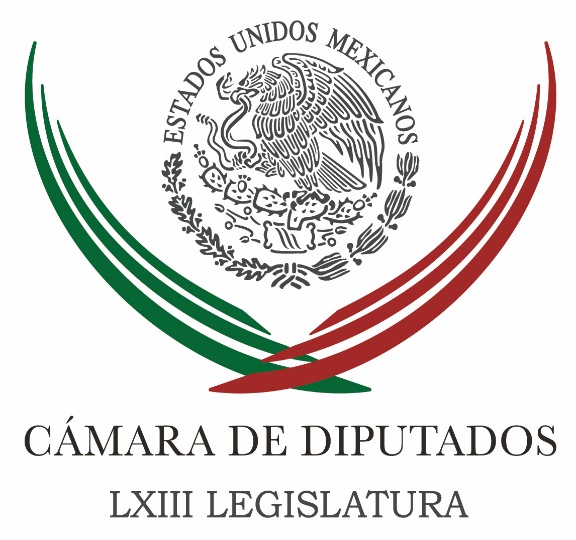 Carpeta InformativaTercer CorteResumen: Alarmante, aumento de feminicidios en Oaxaca, alerta Martínez NeriCongreso avala reunión de trabajo con Ruiz Esparza y Graco Ramírez por socavónFunción Pública ha recuperado 15 mil mdp con auditoríasDe no ser el que encabece el FAD, apoyaré a quien elijan: ManceraTribunal desecha queja del PAN; entregarán constancia a Del Mazo'El PRI es invencible', afirma Enrique Ochoa RezaMéxico debe dar refugio y asilo a los venezolanos: Moreno Valle07 de agosto de 2017TEMA(S): Información GeneralFECHA: 07/08/17HORA: NOTICIERO: Noticias MVSEMISIÓN: Tercer CorteESTACION: InternetGRUPO: MVSAlarmante, aumento de feminicidios en Oaxaca, alerta Martínez NeriAngélica Melín, reportera: El número de feminicidios en el estado de Oaxaca se ha incrementado en 35 por ciento en lo que va del año, lo cual resulta alarmante, advirtió el coordinador parlamentario del Partido de la Revolución Democrática (PRD) en la Cámara de Diputados, Francisco Martínez.El legislador señaló que pese a la gravedad del asunto, el gobierno estatal no da la importancia debida a la problemática; aunado a que la Fiscalía Especializada para la Atención de Delitos Contra la Mujer por Razón de Género estatal ha reconocido el rezago e incapacidad para atender el asunto.Martínez Neri lamentó que las autoridades tampoco tengan a disposición cifras claras sobre el asunto; sin embargo, de acuerdo a asociaciones civiles, el incremento en esos delitos en lo que va del 2017 es de 35 por ciento.“Son las organizaciones de la sociedad civil las que han dado seguimiento y documentado el fenómeno delictivo que sigue cobrando vidas de oaxaqueñas”, recriminó.Al señalar que es inadmisible la violencia contra las mujeres, llevada al extremo con los feminicidios, el legislador oriundo de Oaxaca hizo un reclamo a la autoridad local, que se ha mostrado tibia y omisa.“Es urgente que las autoridades competentes fortalezcan y encaminen sus trabajos, a fin de prevenir, investigar y sancionar estos hechos; no podemos permitir que queden impunes”, recalcó.Manifestó que en la integración de los expedientes respectivos, la autoridad debe aplicar el Protocolo de Investigación Ministerial, Policial y Pericial del Delito de Feminicidio.Asimismo, solicitó, en el marco de su participación en la Comisión Permanente del Congreso, que la Fiscalía General de Oaxaca informe sobre sobre el número de denuncias por feminicidio en Oaxaca, el número de investigaciones abiertas, en cuántos casos se ha determinado el no ejercicio de la acción penal, a partir del 2012 y hasta la fecha.Añadió que el Consejo de la Judicatura del Poder Judicial de Oaxaca entregue un reporte sobre el número de órdenes de aprehensión, autos de vinculación a proceso, autos de no vinculación a proceso y sentencias condenatorias respecto a ese ilícito que han emitido.“Se trata de uno de los delitos más deleznables, que como sociedad no debemos permitir; es nuestra obligación implementar las acciones legales correspondientes, con el propósito de revertir esta situación y, así, garantizar a las mujeres una vida libre de violencia”, dijo. Masn/mTEMA(S): Información GeneralFECHA: 07/08/17HORA: 15:58NOTICIERO: El Universal.comEMISIÓN: Tercer CorteESTACION: InternetGRUPO: El UniversalCongreso avala reunión de trabajo con Ruiz Esparza y Graco Ramírez por socavónSuzzette Alcántara y Carina García, reporteras: La Tercera Comisión de la Comisión Permanente del Congreso de la Unión avaló por unanimidad sostener una reunión de trabajo con el secretario de Comunicaciones y Transportes (SCT), Gerardo Ruiz Esparza, así como con el gobernador de Morelos, Graco Ramírez, para hablar sobre los hechos ocurridos en el Paso Exprés de Cuernavaca.De tal manera que los funcionarios acudirán al órgano legislativo dentro de 15 días naturales, independientemente del informe que entregará la dependencia federal el próximos viernes 11 de agosto.“La Tercera Comisión invita al secretario de Comunicaciones, Gerardo Ruiz Esparza, y al gobernador Graco Ramírez, para que informen el estado que guardan las investigaciones vinculadas con la obra denominada Paso Exprés en la carretera Paso Exprés de Cuernavaca.Se invita a que en un plazo no mayor de 15 días naturales, se lleve a cabo la reunión de trabajo”, señaló el presidente de la Comisión, el senador Ernesto Cordero (PAN). Masn/mTEMA(S): Información GeneralFECHA: 7/08/17HORA: 19:03NOTICIERO: La Crónica.comESTACIÓN: Online GRUPO: Crónica0Función Pública ha recuperado 15 mil mdp con auditoríasLUCIANO FRANCO SÁNCHEZ.- La Secretaría de la Función Pública (SFP), ha recuperado en lo que va de la actual administración 15 mil 775 millones de pesos, a través de sus áreas centrales de auditoría y de los Órganos Internos de Control, como resultado de sus acciones de auditoría de los recursos públicos federales, ejercidos por la propia Federación y transferidos a los gobiernos estatales y municipales.Los recursos han sido reintegrados a la Tesorería de la Federación y/o a las tesorerías institucionales correspondientes.Del año 2013 al 2016 se ha ampliado la cobertura de los entes públicos fiscalizados y, mediante la planeación y ejecución de actos de fiscalización mejor focalizados, se han establecido acciones para fortalecer los sistemas de prevención, supervisión y control.En un comunicado de prensa, la dependencia que encabeza la secretaria Arely Gómez, señaló que, como parte de la prevención y combate a la corrupción, de 2013 a 2016, a través de los Órganos Internos de Control y las unidades administrativas auditoras centrales, ha realizado 12 mil 480 actos de fiscalización a dependencias y entidades de la Administración Pública Federal.También, se han practicado conjuntamente con los Órganos Estatales de Control, mil 266 auditorías a entidades federativas, municipios y órganos político-administrativos de la Ciudad de México, a quienes se les transfieren recursos federales que no pierden dicho carácter.Además, a fin de homologar los procesos en materia de control y auditoría, la SFP emitió durante 2016, 23 lineamientos de auditoría, 5 guías específicas en la materia y un Acuerdo en el que se emiten las Disposiciones y el Manual Administrativo de Aplicación General en Materia de Control Interno.   Jam/mTEMA(S): Información GeneralFECHA: 07/08/17HORA: 15:57NOTICIERO: Excélsior.comEMISIÓN: Tercer CorteESTACION: InternetGRUPO: ImagenDe no ser el que encabece el FAD, apoyaré a quien elijan: ManceraWendy Roa, reportera: El jefe de gobierno de la Ciudad de México, Miguel Ángel Mancera, reiteró su deseo de encabezar el Frente Amplio Democrático (FAD), no obstante, señaló que esperará la definición y de no ser favorecido apoyará a quien sea electo para lograr que se cumpla el objetivo de llevar a la Presidencia de la República, en el 2018, las propuestas que generen un verdadero cambio en el país.Entrevistado tras asistir al segundo informe de labores del Gobernador de Campeche, Alejandro Moreno Cárdenas, el mandatario capitalino mencionó que el FAD, el cual ha impulsado y que fue presentado por la dirigencia del Partido de la Revolución Democrática, va más allá de una alianza, se trata, dijo, de un esfuerzo que busca convocar a diversos actores políticos y sociales para alcanzar el bienestar nacional.“Vamos a participar ahí e independientemente de cuál sea la decisión final queremos estar trabajando, trabajando conjuntamente”, indicó el jefe de gobierno capitalino.Reconoció que es difícil que Andrés Manuel López Obrador, se sume al Frente Amplio Democrático debido a que, aún y cuando el Partido Movimiento Regeneración Nacional es de izquierda, las aspiraciones del dirigente de Morena son otras.“Lo que estamos trabajando nosotros ahora es para un frente amplio, este frente que he estado comentando y hemos impulsando en varios de los estados de la República Mexicana, me parece que está tomando forma y vamos a esperar a ver qué tal se estructura”, indicó el mandatario capitalino.En otros temas y en su calidad de presidente de la Conferencia Nacional de Gobernadores (Conago), Mancera Espinosa destacó la importancia de Campeche como foco de desarrollo económico y resaltó su importancia como punto turístico de México.“Es un potencial turístico, nosotros estamos muy interesados en que se den todos los apoyos necesarios, me parece que es un centro de atracción de nuestro país que debemos de impulsar y desarrollar todos. Desde la CONAGO estamos haciendo también un esfuerzo importante para que las zonas económicas especiales en donde está Campeche, donde está Tabasco, está Oaxaca, tengan el desarrollo que se merecen”, agregó.Finalmente, sostuvo que el reto de la Conago es lograr que el Sistema Penal Acusatorio sea perfeccionado debido a que existen rubros que afectan la impartición de justicia en el país e indicó que esperan que el Poder Legislativo realice los cambios necesarios para lograr que este mecanismo jurídico cumpla con su misión. Masn/mTEMA(S): Partidos PolíticosFECHA: 7/08/17HORA: 19:47NOTICIERO: Milenio.comESTACIÓN: Online GRUPO: Milenio0Tribunal desecha queja del PAN; entregarán constancia a Del MazoLa magistrada Janine Otalor Malasis determinó infundada la queja del PAN y respaldó la decisión del Instituto Electoral del Edomex de adelantar la sesión en la que entregará la constancia al priista.CAROLINA RIVERA.- Ciudad de México. El Tribunal Electoral del Poder Judicial de la Federación respaldó la decisión del Instituto Electoral del Estado de México de adelantar la sesión en la que se habría de entregar la constancia de mayoría al candidato del PRI, Alfredo del Mazo. En sesión pública, se aprobó sin mayor discusión y por unanimidad el proyecto de resolución presentado por la magistrada presidenta Janine Otalora Malasis, en el que se recuerda que en materia electoral no existen efectos suspensivos, por lo que determinó infundada la queja interpuesta por el PAN. Al presentar su propuesta, la magistrada presidenta recordó que si bien este martes se podrá realizar la sesión final de cómputos de la elección a gobernador del Estado de México, ello no implica que la decisión sea definitiva, ya que aún está por resolverse. Otalora Malasis recordó que los partidos presentaron 127 juicios en contra de los cómputos distritales en el Estado de México, las cuales fueron resueltas por el tribunal local en 50 resoluciones, las cuales fueron impugnadas en 88 juicios de revisión ante la Sala Superior, 45 por Morena, 20 del PAN, 11 del PRD y 12 más por parte del PT.   Jam/mTEMA(S): Información GeneralFECHA: 07/08/17HORA: 16:35NOTICIERO: Excélsior.comEMISIÓN: Tercer CorteESTACION: InternetGRUPO: Imagen'El PRI es invencible', afirma Enrique Ochoa RezaAurora Zepeda, reportera: El presidente del PRI, Enrique Ochoa Reza, informó que las mesas temáticas rumbo al Congreso Nacional del Partido se transmitirán por redes sociales para transparentar los trabajos que se realizarán en cinco entidades los días 9 y 10 de agosto próximos.Las cinco mesas se podrán seguir por la página del partido www.pri.org.En entrevista en Campeche, en el marco del informe de gobierno del gobernador Alejandro Moreno, el priista explicó que esta decisión se tomó para darle transparencia y apertura a las deliberaciones que ahí se realicen.En vivo y en directo, de manera tal que todo el priismo, toda la ciudadanía, podrá ver en tiempo real lo que ocurra,” explicó Ochoa Reza.Consideró que:“El PRI en la pluralidad política es muy fuerte, en la unidad de propósito, el PRI es invencible”. Masn/mTEMA(S): Partidos PolíticosFECHA: 7/08/17HORA: 18:56NOTICIERO: Excelsior.comESTACIÓN: Online GRUPO: Excélsior0México debe dar refugio y asilo a los venezolanos: Moreno ValleEl presidente de la Comisión Política Nacional del PAN, destacó que por causas humanitarias y con base en las leyes que han sido aprobadas y en la reforma constitucional, México debe abrir sus puertas para poder recibir refugiados venezolanosREDACCIÓN.- CAMPECHE. México debe abrir sus puertas a los venezolanos y darles refugio, afirmó Rafael Moreno Valle al asistir como invitado al Segundo informe de labores del gobernador, Alejando Moreno Cárdenas.Entrevistado respecto a la situación que vive el país sudamericano, el presidente de la Comisión Política Nacional del PAN, destacó: por causas humanitarias y con base en las leyes que han sido aprobadas y en la reforma constitucional, México debe abrir sus puertas para poder recibir refugiados venezolanos.Aseguró que ante la situación donde el gobierno venezolano se ha visto rebasado por la escasez de productos, muertes de civiles y el quebranto al Estado de derecho, México debiera abrir sus puertas como históricamente lo ha hecho.Al ser cuestionado sobre la posibilidad de que la situación podría replicarse en México, dijo: el hecho de que no se haya pronunciado Andrés Manuel y su partido sobre Venezuela es muy grave, incluso hubo una defensa de la secretaria general de Morena, de Yeidckol Polevnsky, de la Asamblea Constituyente.   Jam/m